Marla Foss, Anna Gesinger, Becky Hiltz, Randie Swanson
Lesson:RNP I 
Lesson: Pizza Pie 

Standard: 
Connections: Recognize and apply mathematics in contexts outside of mathematics
Reasoning & Proof: Select and use various types of reasoning and methods of proof. 

Launch:
Introduce the idea of ordering fractions with this example. Kara entered the Pizza Factory. She saw 2 friends in 1 booth and 3 friends in another booth. Both groups have just been served a large pizza. Which group should she sit with so that she gets the most to eat?

Explore:
1) We will then pull up the manipulative and show the size of the slice she would get if she picked each group.  http://illuminations.nctm.org/ActivityDetail.aspx?ID=11
2) The class will then be split into 3-4 groups and be asked to come up with their own problem similar to the example. The groups are able to come up with their own numbers to use in the problem. 

Summarize:
To summarize this lesson, the groups will act out the situations they came up with and write their answers on the board. They will all have to participate in demonstrating together, using all group members on how they arrived at their answer. 

Apply:
Take this pizza home and divide it up amongst the number of people in your house. Each person should have an equal size piece. Bring your pizza back tomorrow and you will compare the size of your pieces with the rest of the people in the class. Don’t forget to decorate it with your favorite toppings. 
* Using Square or rectangle pizzas, ex, sheet of paper.  May be easier for some age groups. Or use patty paper
* Another idea for older students is to have them create the pizza ordered using fractions. http://mrnussbaum.com/pizza_game/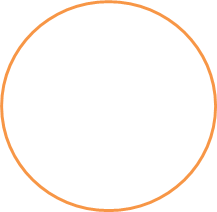 I need to make enough equal pieces of the pizza for everyone at home.  Draw in the lines,  http://illuminations.nctm.org/ActivityDetail.aspx?ID=11 can be used if a student needs further clarification. An Activity for students to do:  http://mrnussbaum.com/pizza_game/